Таблица 1Данные метеорологических наблюдений за прошедшие и текущие суткиПримечание: 900 - время местное* - нет данных.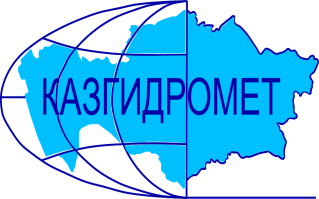 РЕСПУБЛИКАНСКОЕ ГОСУДАРСТВЕННОЕ ПРЕДПРИЯТИЕ «КАЗГИДРОМЕТ»ДЕПАРТАМЕНТ ГИДРОЛОГИИГидрометеорологическая информация №13включающая: данные о температуре воздуха. осадках. ветре и высоте снежного покрова по состоянию на 19 января 2024 г.Гидрометеорологическая информация №13включающая: данные о температуре воздуха. осадках. ветре и высоте снежного покрова по состоянию на 19 января 2024 г.ОбзорЗа прошедшие сутки в горных районах юго-востока наблюдались незначительные осадки, а на Западном Алтае  без осадков. На хр. Тарбагатай небольшие осадки до 0,1 мм.   Снежный покров  составляет на равнинах и предгорьях  от 49 до 96 см , в  среднегорных  районах  Западного Алтая  до 138 см. Температурный фон в горах: на востоке днем в пределах -9°С до -27°С градусов мороза, ночью от -17°С до -39°С градусов мороза, самая низкая температура отмечалась  на МС Зыряновск -39 градуса; на юго-востоке 4°С - 13°С мороза, на МС Лепси до 27°С мороза; на юге от -5°С до -7°С мороза.        Не рекомендуется выход на крутые заснеженные склоны в бассейнах рек Улкен и Киши Алматы из-за возможного провоцирования схода лавин. Будьте осторожны в горах!Прогноз погоды по горам на 20 января 2024 г.Илейский Алатау: Снег, временами сильный. Местами туман. Ветер северо-западный 9-14 м/с. на 2000 м: Температура воздуха ночью 8-13, днем 4-9 мороза.на 3000 м: Температура воздуха ночью 13-18, днем 8-13 мороза.Жетысуский Алатау: Днем местами снег. Ветер юго-восточный 9-14 м/с. на 2000 м: Температура воздуха ночью 10-15, днем 7-12 мороза.на 3000 м: Температура воздуха ночью 13-18, днем 10-15 мороза.Киргизский Алатау: Ночью и утром местами снег. Местами туман, низовая метель. Ветер северо-восточный 9-14, местами 15-20 м/с. Температура воздуха ночью 15-20, днем 9-14 мороза.Таласский Алатау: ночью небольшой снег. Ветер северо-восточный 5-10 м/с. Температура воздуха ночью 10-15, днем 4-9 мороза.Западный Алтай: Без осадков. Ветер восточный 9-14 м/с. Температура воздуха ночью 20-25, местами 30-35, днем 10-15, местами 20 мороза.Тарбагатай: Местами снег, низовая метель. Ветер восточный, юго-восточный 9-14 м/с. Температура воздуха ночью 15-20, местами 25-30, днем 7-12, местами 15 мороза.ОбзорЗа прошедшие сутки в горных районах юго-востока наблюдались незначительные осадки, а на Западном Алтае  без осадков. На хр. Тарбагатай небольшие осадки до 0,1 мм.   Снежный покров  составляет на равнинах и предгорьях  от 49 до 96 см , в  среднегорных  районах  Западного Алтая  до 138 см. Температурный фон в горах: на востоке днем в пределах -9°С до -27°С градусов мороза, ночью от -17°С до -39°С градусов мороза, самая низкая температура отмечалась  на МС Зыряновск -39 градуса; на юго-востоке 4°С - 13°С мороза, на МС Лепси до 27°С мороза; на юге от -5°С до -7°С мороза.        Не рекомендуется выход на крутые заснеженные склоны в бассейнах рек Улкен и Киши Алматы из-за возможного провоцирования схода лавин. Будьте осторожны в горах!Прогноз погоды по горам на 20 января 2024 г.Илейский Алатау: Снег, временами сильный. Местами туман. Ветер северо-западный 9-14 м/с. на 2000 м: Температура воздуха ночью 8-13, днем 4-9 мороза.на 3000 м: Температура воздуха ночью 13-18, днем 8-13 мороза.Жетысуский Алатау: Днем местами снег. Ветер юго-восточный 9-14 м/с. на 2000 м: Температура воздуха ночью 10-15, днем 7-12 мороза.на 3000 м: Температура воздуха ночью 13-18, днем 10-15 мороза.Киргизский Алатау: Ночью и утром местами снег. Местами туман, низовая метель. Ветер северо-восточный 9-14, местами 15-20 м/с. Температура воздуха ночью 15-20, днем 9-14 мороза.Таласский Алатау: ночью небольшой снег. Ветер северо-восточный 5-10 м/с. Температура воздуха ночью 10-15, днем 4-9 мороза.Западный Алтай: Без осадков. Ветер восточный 9-14 м/с. Температура воздуха ночью 20-25, местами 30-35, днем 10-15, местами 20 мороза.Тарбагатай: Местами снег, низовая метель. Ветер восточный, юго-восточный 9-14 м/с. Температура воздуха ночью 15-20, местами 25-30, днем 7-12, местами 15 мороза.Адрес: 020000. г. Астана. пр. Мәңгілік Ел 11/1. РГП «Казгидромет»; e-mail: ugpastana@gmail.com; тел/факс: 8-(717)279-83-94Дежурный гидропрогнозист: Жандос Н.; Дежурный синоптик: Канаева Б.К.  / Улжабаева Е.Н.Адрес: 020000. г. Астана. пр. Мәңгілік Ел 11/1. РГП «Казгидромет»; e-mail: ugpastana@gmail.com; тел/факс: 8-(717)279-83-94Дежурный гидропрогнозист: Жандос Н.; Дежурный синоптик: Канаева Б.К.  / Улжабаева Е.Н.Примечание: Количественные характеристики метеовеличин приведены в таблице 1.Примечание: Количественные характеристики метеовеличин приведены в таблице 1.№ по схе-меНазваниястанций и постовв горных районах КазахстанаВысота станции над уровнемморяВысотаснежногопокров. см.  в 90019.01Количествоосадков. ммКоличествоосадков. ммИзменениевысотыснега в см. за суткиСкорость.направление ветра в м/с.в 90019.01Температуравоздуха. ° CТемпературавоздуха. ° CЯвления погоды№ по схе-меНазваниястанций и постовв горных районах КазахстанаВысота станции над уровнемморяВысотаснежногопокров. см.  в 90019.01задень18.01заночь19.01Изменениевысотыснега в см. за суткиСкорость.направление ветра в м/с.в 90019.01t ° Сmаx18.01t ° Св 90019.01Явления погодыЗападный и Южный АлтайЗападный и Южный АлтайЗападный и Южный АлтайЗападный и Южный АлтайЗападный и Южный АлтайЗападный и Южный АлтайЗападный и Южный АлтайЗападный и Южный АлтайЗападный и Южный АлтайЗападный и Южный АлтайЗападный и Южный Алтай1МС Лениногорск 8095800-2СВ-2-17-21-2МС Самарка4964900-1СЗ-1-19-28-3МС Зыряновск4559600-штиль-27-39-4МС Катон-Карагай10675700-CВ-2-14-17-5МС Заповедник Маркаколь145013800-2штиль-26-34-Хребет ТарбагатайХребет ТарбагатайХребет ТарбагатайХребет ТарбагатайХребет ТарбагатайХребет ТарбагатайХребет ТарбагатайХребет ТарбагатайХребет ТарбагатайХребет ТарбагатайХребет Тарбагатай6МС Уржар489570,10-1штиль-9-27неб.снегхребет Жетысуский (Джунгарский) Алатаухребет Жетысуский (Джунгарский) Алатаухребет Жетысуский (Джунгарский) Алатаухребет Жетысуский (Джунгарский) Алатаухребет Жетысуский (Джунгарский) Алатаухребет Жетысуский (Джунгарский) Алатаухребет Жетысуский (Джунгарский) Алатаухребет Жетысуский (Джунгарский) Алатаухребет Жетысуский (Джунгарский) Алатаухребет Жетысуский (Джунгарский) Алатаухребет Жетысуский (Джунгарский) Алатау7МС Лепси101239-2штиль-13,7-27,08МС Когалы141049-5СВ-2-7,7-10,9хребет Узынкара (Кетмень)хребет Узынкара (Кетмень)хребет Узынкара (Кетмень)хребет Узынкара (Кетмень)хребет Узынкара (Кетмень)хребет Узынкара (Кетмень)хребет Узынкара (Кетмень)хребет Узынкара (Кетмень)хребет Узынкара (Кетмень)хребет Узынкара (Кетмень)хребет Узынкара (Кетмень)9МС Кыргызсай127312-2ВЮВ-2-4,6-8,2хребет Илейский (Заилийский) Алатаухребет Илейский (Заилийский) Алатаухребет Илейский (Заилийский) Алатаухребет Илейский (Заилийский) Алатаухребет Илейский (Заилийский) Алатаухребет Илейский (Заилийский) Алатаухребет Илейский (Заилийский) Алатаухребет Илейский (Заилийский) Алатаухребет Илейский (Заилийский) Алатаухребет Илейский (Заилийский) Алатаухребет Илейский (Заилийский) Алатау10АМС т/б Алматау187052-4Ю-2-2,0-3,611СЛС Шымбулак220052-3В-4-1,0-5,212СЛС БАО251670-1ЮЮЗ-10,5-8,713МС  Мынжилки301736-1штиль-7,7-12,814АМС пер.Ж-Кезен333323-1ЮЮВ-2/5-5,2-13,0хребет Каратаухребет Каратаухребет Каратаухребет Каратаухребет Каратаухребет Каратаухребет Каратаухребет Каратаухребет Каратаухребет Каратаухребет Каратау15МС Ачисай8211-2   штиль6,7-1,7хребет Таласский Алатаухребет Таласский Алатаухребет Таласский Алатаухребет Таласский Алатаухребет Таласский Алатаухребет Таласский Алатаухребет Таласский Алатаухребет Таласский Алатаухребет Таласский Алатаухребет Таласский Алатаухребет Таласский Алатау16МС Чуулдак1947     700,8-2   ЮЮВ-22,5-5,0снег